РЕСПУБЛИКА ДАГЕСТАНКОНТРОЛЬНО-СЧЕТНАЯ ПАЛАТАМУНИЦИПАЛЬНОГО ОБРАЗОВАНИЯ«ХАСАВЮРТОВСКИЙ РАЙОН»г. Хасавюрт, пер. Спортивный 1                                     Тел: (8-87231) 5-20-95, факс 5-20-95«___»___________2020г.				№_______ распоряжение Об утверждении Положения о конфликте интересов работников Контрольно-счетной палаты МО «Хасавюртовский район»В целях реализации статьи 13.3 Федерального закона от 25.12.2008 года №273-ФЗ «О противодействии коррупции» и Закона Республики Дагестан от 7 апреля 2009 года №21 «О противодействии коррупции Республике Дагестан»	РАСПОРЯЖАЮСЬ:Утвердить Положение о конфликте интересов работников Контрольно-счетной палаты МО «Хасавюртовский район» (приложение №1 к настоящему распоряжению).Настоящее распоряжение вступает в силу со дня подписания.Контроль за исполнением настоящего распоряжения оставляю за собой. Председатель Контрольно-счетнойпалаты МО «Хасавюртовский район»                               	 Арсаналиев И.М.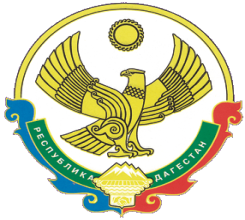 